Дом ученика средњих школа Ниш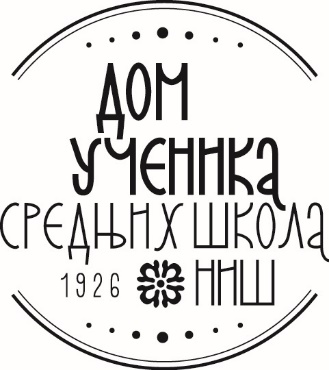 Ниш, Косовке девојке 6ПИБ: 100620992 Мат. бр. 07174845840-574667-11840-574661-29 Тел.:018/ 4-212-051Тел./факс:018/ 4-575-833www.domucenikasrednjihskolanis.rsПИТАЊE И ОДГОВОР БР. 1ЗА ЈНД-В 1.1.1./2019 – НАБАВКА ПРЕХРАМБЕНИХ НАМИРНИЦА У ПОНОВЉЕНОМ ПОСТУПКУ ЗА ПАРТИЈУ 16- ОСТАЛИ ПРЕХРАМБЕНИ ПРОИЗВОДИ            У складу са чланом 63. Став 2., став 3. И став 4. Закона о јавним набавкама („Сл.гласник РС“ број 124/2012, 14/2015 и 68/2015), а	на основу захтева за појашњењем конкурсне документације достављамо питање  потенцијалног понуђача и одговор на исто:Питање потенцијалног понуђача заводни број 1262 од 31.07.2019. године:„Na osnovu javnog poziva objavljenog na portalu UJN 22.07.2019 partija br. 16-ostali prehrambeni proizvodi JND-V 1.1.1/19 u ponovljenom pozivu postavljamo pitanje radi pojasnjenja dodatnih uslova-na strani 16. Stav 2 stoji,, posedovanje vazeceg ugovora sa ovlascenom institucijom o kontroli kvaliteta izmedju proizvodjaca, odnosno uvoznika dobara...“ iz dostavljenog ugovora se mora na nedvosmislen nacin zakljuciti da je isti pravosnazni...PitanjeNa osnovu nasih zahteva od proizvodjaca dobili smo njihove ugovore sa laboratorijama koji su zakljuceni za raniji period, vaze  dok se u potpunosti ne izvrse preuzete obaveze...Dobili smo pojasnjenje od nasih dobavljaca da te ugovore sa laboratorijama ne obnavljaju, oni vaze, i koriste njihove usluge kao i usluge laboratorija sa kojima i nemaju ugovore...a dobavljaci koji su uvoznici nemaju ugovore sa laboratorijama, jer od carine dobijaju uputsta u koju laboratoriju da salju uzorak.Iz gore navedenog smatramo da je nemoguce dostaviti  vazece ugovore kao sto ste naveli u dokumentaciji.S postovanjem!“Комисија за јавну набавку даје следећи одговор:Прихвата се сугестија потенцијалног добављача. Мења се конкурсна документација и сада гласи: Понуђач уз понуду доставља закључен уговор са овлашћеном институцијом за контролу квалитета  између понуђача добара и овлашћене лабораторије која је акредитована од стране АТС  - а за физичка, хемијска и сензорна испитивања хране  у складу са захтевима стандарда  SRPS ISO/IEC 17025:2006 или SRPS ISO/IEC 17025:2017/Испр.1:2018 .  Понуђач уз понуду доставља документ  издат од АТС – а (акредитациони лист, решење…) којим се доказује да изабрана лабораторија врши анализе према акредитованим методама по SRPS ISO/IEC 17025:2006 или SRPS ISO/IEC 17025:2017/Испр.1:2018, и из кога се  види обим акредитације.Напомена: Изабрани добављач је у обавези да при свакој првој испоруци одређеног добра из спецификације, које он лично не производи или су добра предмет увоза, достави лабораторијске извештаје произвођача добра, односно непосредног увозника за параметре квалитета и микробиолошке исправности за сваки производ, не старије од 6 месеци, издате од стране акредитоване лабораторије сходно условима прописаним Законом о безбедности хране и  другим прописима за сва добра која су предмет набавке.У складу са изнетим, доћи ће до промене у конкурсној документацији, у делу Додатних услова – тачка 2 и иста ће бити објављена на веб порталу УЈН и сајту Дома ученика средњих школа. Због насталих промена, помера се рок за подношење понуда. Обавештење о новом року биће објављено на идентичан начин.У Нишу, 02.08.2019. године			Комисија за јавну набавку